Topographic Map WebQuestUse the links below to help answer the questions https://www.nps.gov/webrangers/activities/readingmap/readingmap.swfhttp://adventure.howstuffworks.com/outdoor-activities/hiking/how-to-read-a-topographic-map.htmhttp://articles.extension.org/pages/9695/topography-and-understanding-topographic-mapshttp://depthome.brooklyn.cuny.edu/geology/core332/maps3.htmWhat is topography?What do topographic maps show us?How were topographic maps made before technology?  How is it different from how topographic maps are made now?What are topographic maps used for?What do the following colors on topographic maps represent?Green - Blue - Grey/red - Black - What are contour lines?What do lines on contour maps represent?What is the space between contour lines called?What is every fifth contour line called?What does the spacing of contour lines tell us about the slope of the land?Why would a hiker want to use a topographic map?Use the internet, or your textbook to do the following:Draw a topographic map and include the following:Contour lines (must have at least 10) , index contour, contour interval, a hill, a depression, a river, 1 steep slope, and 1 gentle slope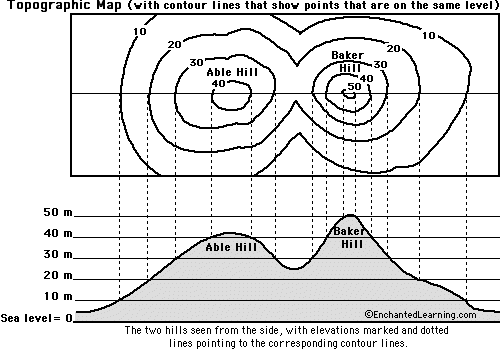 What point of view is the top map? ____________________________Approximately how tall is Able Hill? ___________________________Approximately how tall is Baker Hill? ___________________________Which mountain is taller, and by about how much? ________________________How many meters of elevation are there between contour lines on the topographic map? ___________________________Which mountain has steeper slopes? ________________________How can you tell this mountain has steeper slopes?Are the contour lines closer together on Able Hill or Baker Hill?___________________________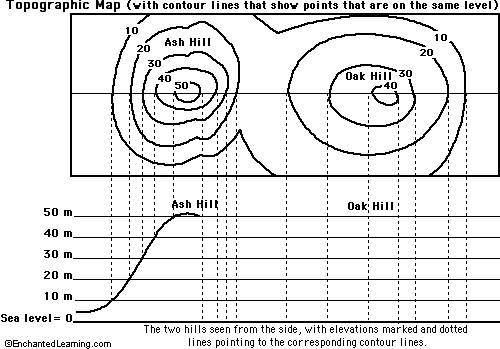 Color the elevations on the topographic map as follows. Red: 50m and higher, Orange: 40-50m, Yellow: 30-40m, Light green: 20-30m, Dark green: 10-20m, Purple: 0-10m.Finish the mountain diagram below the topographic map, completing Oak Hill and drawing Ash Hill with proper elevations.Approximately how tall is Ash Hill?Approximately how tall is Oak Hill?Which mountain is taller?How many meters of elevation are there between contour lines on the topographic map?Are the contour lines closer together on Ash Hill or Oak Hill?Which mountain has steeper slopes?